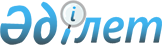 Қазақстан Республикасының мемлекеттік наградаларымен наградтау туралыҚазақстан Республикасы Президентінің 2023 жылғы 10 тамыздағы № 294 Жарлығы.
      ҚАУЛЫ ЕТЕМІН:
      1. Адам өмірін сақтап қалуға байланысты қиын-қыстау жағдайда көрсеткен ержүректігі мен жанқиярлығы үшін наградталсын: "Ерлігі үшін" медалімен
      2. Осы Жарлық қол қойылған күнінен бастап қолданысқа енгізіледі.
					© 2012. Қазақстан Республикасы Әділет министрлігінің «Қазақстан Республикасының Заңнама және құқықтық ақпарат институты» ШЖҚ РМК
				
Ахметханов Тілеужан Сапарғалиұлы
–
– "Expo Masters" ЖШС менеджері, Алматы қаласы
Гюнай Шюкрю
-
"Спарк Электромеханик" ЖШС электригі, Алматы қаласы
Исмаилов Эльдар Александрович
-
"Спарк Электромеханик" ЖШС электромеханигі, Алматы қаласы
Йерделен Халил
-
"GASK Construction" ЖШС автокран операторы, Алматы қаласы
Мамедов Кенан Бабаұлы
-
"Спарк Электромеханик" ЖШС электромеханигі, Алматы қаласы
Романов Вадим Анатольевич
-
"Frank-Asia" ЖК автокран операторы, Алматы қаласы.
      Қазақстан РеспубликасыныңПрезиденті

Қ.ТОҚАЕВ
